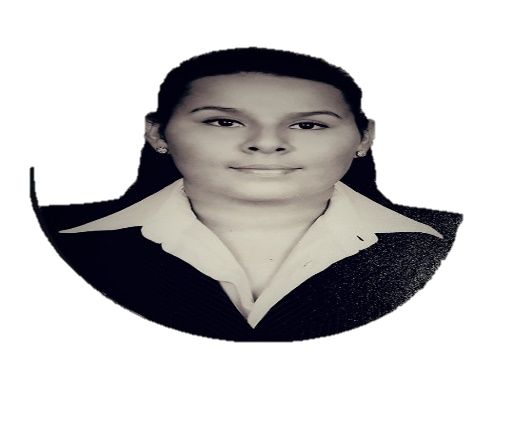 Nadia Arlen
Rodríguez MezaExperienciaAgosto-Diciembre 2020Auxiliar AdministrativoLlevar el control de las entradas de chile rojo.Elaboración de las papeletas de entradas de chile rojo y salida en chile seco o chipotle:En la papeleta se anota fecha de entrada, salida, peso de entrada, salida, hornero y fecha en el que se genero el pago.Dar de alta las papeletas en el sistema utilizado.Llevar el control de los kilos que se pagaran en la semana.Realizar aproximados de kilos, para que se genere el pago completo de todos los horneros.Realizar inventarios por mes de agro-químicos y fertilizantes.Dar entrada y salida a los productos.Llevar el control del diésel que se utiliza en los ranchos de Sinaloa, teniendo contacto con personas de aquella ciudad.Obtener rendimientos de los litros por hora que se utilizan en las bombas y tractores.Toda información se envía a mi Jefe Directo a su solicitud. Septiembre 2019-abril 2020 • Auxiliar administrativa • Junta Local de sanidad VegetalAtención a visitas, personas que requieran información o deseen realizar algún trámite. Así como también a los Inspectores de las casetas Fitosanitarias.Verificación de las papeletas llenadas por los Inspectores por motivo del transporte de vegetales o alguna cosecha, esto para el control de plaga.Control y manejo de efectivo de los mismos inspectores y personas que acuden para notificar que transportan consigo algún vegetal o cosecha. De esta forma se maneja un costo por kilogramo de acuerdo al producto.	 Control de las papeletas, ya que se tienen que llevar un control de las mismas.Realizar depósitos a los bancos o el banco correspondiente.Apoyo en lo solicitado a mi Jefe directo.Enero 2019-mayo 2020 • Asesor de ventas • InterceramicAtención a clientes.Realizar cotizaciones. Asesoramiento al cliente sobre los materiales, o muebles de baño.Guiar al cliente sobre su remodelación a realizar.Realizar los cobros de los materiales adquiridos Cortes de cajaSeguimiento de cartera.Septiembre 2018-enero 2019 • Asistente de Dirección • FlexActualización diaria de tableros gráficos relacionados con el área de producción.Realizar reportes de tiempo muerto, horas extras.Actualización semanal de un programa i-Nexus, donde en el cual se reúne información de eficiencia, tiempo muerto, scrap.Diferentes reportes que me solicitaba el Director de Producción.Enero 2016- agosto 2018 • Ejecutivo de cuenta • HSBCAtención a clientes, de la misma manera tratar de resolver y asesorar al cliente para que tome sus mejores decisiones.Promocionar los productos que se manejan en el banco, así mismo dar paso al cumplimiento de las metas individuales establecidas.Cumplir con la cartera de clientes que semana con semana se debe de retroalimentación para llegar al 100% en cada una de las variables.Realizar las tareas administrativas asignadas:  como enviar cada uno de los expedientes de los clientes para su debida integración.Cumplir con los parámetros y lineamentos establecidos para la debida identificación de nuestros clientes. 	Julio 2015- enero 2016 • Ejecutivo de servicio • HSBCManejo de efectivo.Recepción de pagos de usuarios y clientes.Promover los diferentes productos que se manejan en el banco para que con algún ejecutivo de venta se concrete la venta.Realizar la integración de los expedientesSeptiembre 2013- Noviembre2013 • Asistente de gerencia • MANPOWER AGENCIAAsistir al gerente de la planta:Manejo de agenda, llevar a cabo los diferentes reportes solicitados, administrar los archivos de documentos importantes bajo resguardo.Dar atención a clientes vía telefónica como personal sobre los productos que se manejan.Auditor de Mercado diciembre 2013-octubre 2014Autorización de clientes nuevos.Realizar los reportes correspondientes de mi área.Ubicación de clientes en programaAdministración de las rutas a los vendedores para el conocimiento y ubicación de sus clientes.Validación de los mismos en campo.Auxiliar Administrativo diciembre 2014 a marzo 2015Realizar reportes internos.Análisis de saldos, conciliaciones bancarias, así como los resultados de los mismos a todas las áreas involucradas.Realizar inventarios correspondientes tanto de área de almacén como del mismo equipo de oficinas y el de cómputo.Elaboración de requisiciones y órdenes de compra.Apoyo en área de liquidaciones, entrega de valores.Universidad Autónoma de chihuahua, Facultad de contabilidad y administración Campus Camargo Chih.Licenciado en administración de empresas   2007-2012Habilidades Y destrezasFacilidad de palabraResponsable.Honesta.Amable.Respetuosa.Puntual.          Facilidad para aprender.Trabajo en equipo.Trabajo bajo presión.Pro-activa.      ExperienciaAgosto-Diciembre 2020Auxiliar AdministrativoLlevar el control de las entradas de chile rojo.Elaboración de las papeletas de entradas de chile rojo y salida en chile seco o chipotle:En la papeleta se anota fecha de entrada, salida, peso de entrada, salida, hornero y fecha en el que se genero el pago.Dar de alta las papeletas en el sistema utilizado.Llevar el control de los kilos que se pagaran en la semana.Realizar aproximados de kilos, para que se genere el pago completo de todos los horneros.Realizar inventarios por mes de agro-químicos y fertilizantes.Dar entrada y salida a los productos.Llevar el control del diésel que se utiliza en los ranchos de Sinaloa, teniendo contacto con personas de aquella ciudad.Obtener rendimientos de los litros por hora que se utilizan en las bombas y tractores.Toda información se envía a mi Jefe Directo a su solicitud. Septiembre 2019-abril 2020 • Auxiliar administrativa • Junta Local de sanidad VegetalAtención a visitas, personas que requieran información o deseen realizar algún trámite. Así como también a los Inspectores de las casetas Fitosanitarias.Verificación de las papeletas llenadas por los Inspectores por motivo del transporte de vegetales o alguna cosecha, esto para el control de plaga.Control y manejo de efectivo de los mismos inspectores y personas que acuden para notificar que transportan consigo algún vegetal o cosecha. De esta forma se maneja un costo por kilogramo de acuerdo al producto.	 Control de las papeletas, ya que se tienen que llevar un control de las mismas.Realizar depósitos a los bancos o el banco correspondiente.Apoyo en lo solicitado a mi Jefe directo.Enero 2019-mayo 2020 • Asesor de ventas • InterceramicAtención a clientes.Realizar cotizaciones. Asesoramiento al cliente sobre los materiales, o muebles de baño.Guiar al cliente sobre su remodelación a realizar.Realizar los cobros de los materiales adquiridos Cortes de cajaSeguimiento de cartera.Septiembre 2018-enero 2019 • Asistente de Dirección • FlexActualización diaria de tableros gráficos relacionados con el área de producción.Realizar reportes de tiempo muerto, horas extras.Actualización semanal de un programa i-Nexus, donde en el cual se reúne información de eficiencia, tiempo muerto, scrap.Diferentes reportes que me solicitaba el Director de Producción.Enero 2016- agosto 2018 • Ejecutivo de cuenta • HSBCAtención a clientes, de la misma manera tratar de resolver y asesorar al cliente para que tome sus mejores decisiones.Promocionar los productos que se manejan en el banco, así mismo dar paso al cumplimiento de las metas individuales establecidas.Cumplir con la cartera de clientes que semana con semana se debe de retroalimentación para llegar al 100% en cada una de las variables.Realizar las tareas administrativas asignadas:  como enviar cada uno de los expedientes de los clientes para su debida integración.Cumplir con los parámetros y lineamentos establecidos para la debida identificación de nuestros clientes. 	Julio 2015- enero 2016 • Ejecutivo de servicio • HSBCManejo de efectivo.Recepción de pagos de usuarios y clientes.Promover los diferentes productos que se manejan en el banco para que con algún ejecutivo de venta se concrete la venta.Realizar la integración de los expedientesSeptiembre 2013- Noviembre2013 • Asistente de gerencia • MANPOWER AGENCIAAsistir al gerente de la planta:Manejo de agenda, llevar a cabo los diferentes reportes solicitados, administrar los archivos de documentos importantes bajo resguardo.Dar atención a clientes vía telefónica como personal sobre los productos que se manejan.Auditor de Mercado diciembre 2013-octubre 2014Autorización de clientes nuevos.Realizar los reportes correspondientes de mi área.Ubicación de clientes en programaAdministración de las rutas a los vendedores para el conocimiento y ubicación de sus clientes.Validación de los mismos en campo.Auxiliar Administrativo diciembre 2014 a marzo 2015Realizar reportes internos.Análisis de saldos, conciliaciones bancarias, así como los resultados de los mismos a todas las áreas involucradas.Realizar inventarios correspondientes tanto de área de almacén como del mismo equipo de oficinas y el de cómputo.Elaboración de requisiciones y órdenes de compra.Apoyo en área de liquidaciones, entrega de valores.Universidad Autónoma de chihuahua, Facultad de contabilidad y administración Campus Camargo Chih.Licenciado en administración de empresas   2007-2012Habilidades Y destrezasFacilidad de palabraResponsable.Honesta.Amable.Respetuosa.Puntual.          Facilidad para aprender.Trabajo en equipo.Trabajo bajo presión.Pro-activa.      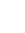 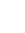 Delicias, Chih. Calle Cumbre #1525 Frac. Cumbres del deporteExperienciaAgosto-Diciembre 2020Auxiliar AdministrativoLlevar el control de las entradas de chile rojo.Elaboración de las papeletas de entradas de chile rojo y salida en chile seco o chipotle:En la papeleta se anota fecha de entrada, salida, peso de entrada, salida, hornero y fecha en el que se genero el pago.Dar de alta las papeletas en el sistema utilizado.Llevar el control de los kilos que se pagaran en la semana.Realizar aproximados de kilos, para que se genere el pago completo de todos los horneros.Realizar inventarios por mes de agro-químicos y fertilizantes.Dar entrada y salida a los productos.Llevar el control del diésel que se utiliza en los ranchos de Sinaloa, teniendo contacto con personas de aquella ciudad.Obtener rendimientos de los litros por hora que se utilizan en las bombas y tractores.Toda información se envía a mi Jefe Directo a su solicitud. Septiembre 2019-abril 2020 • Auxiliar administrativa • Junta Local de sanidad VegetalAtención a visitas, personas que requieran información o deseen realizar algún trámite. Así como también a los Inspectores de las casetas Fitosanitarias.Verificación de las papeletas llenadas por los Inspectores por motivo del transporte de vegetales o alguna cosecha, esto para el control de plaga.Control y manejo de efectivo de los mismos inspectores y personas que acuden para notificar que transportan consigo algún vegetal o cosecha. De esta forma se maneja un costo por kilogramo de acuerdo al producto.	 Control de las papeletas, ya que se tienen que llevar un control de las mismas.Realizar depósitos a los bancos o el banco correspondiente.Apoyo en lo solicitado a mi Jefe directo.Enero 2019-mayo 2020 • Asesor de ventas • InterceramicAtención a clientes.Realizar cotizaciones. Asesoramiento al cliente sobre los materiales, o muebles de baño.Guiar al cliente sobre su remodelación a realizar.Realizar los cobros de los materiales adquiridos Cortes de cajaSeguimiento de cartera.Septiembre 2018-enero 2019 • Asistente de Dirección • FlexActualización diaria de tableros gráficos relacionados con el área de producción.Realizar reportes de tiempo muerto, horas extras.Actualización semanal de un programa i-Nexus, donde en el cual se reúne información de eficiencia, tiempo muerto, scrap.Diferentes reportes que me solicitaba el Director de Producción.Enero 2016- agosto 2018 • Ejecutivo de cuenta • HSBCAtención a clientes, de la misma manera tratar de resolver y asesorar al cliente para que tome sus mejores decisiones.Promocionar los productos que se manejan en el banco, así mismo dar paso al cumplimiento de las metas individuales establecidas.Cumplir con la cartera de clientes que semana con semana se debe de retroalimentación para llegar al 100% en cada una de las variables.Realizar las tareas administrativas asignadas:  como enviar cada uno de los expedientes de los clientes para su debida integración.Cumplir con los parámetros y lineamentos establecidos para la debida identificación de nuestros clientes. 	Julio 2015- enero 2016 • Ejecutivo de servicio • HSBCManejo de efectivo.Recepción de pagos de usuarios y clientes.Promover los diferentes productos que se manejan en el banco para que con algún ejecutivo de venta se concrete la venta.Realizar la integración de los expedientesSeptiembre 2013- Noviembre2013 • Asistente de gerencia • MANPOWER AGENCIAAsistir al gerente de la planta:Manejo de agenda, llevar a cabo los diferentes reportes solicitados, administrar los archivos de documentos importantes bajo resguardo.Dar atención a clientes vía telefónica como personal sobre los productos que se manejan.Auditor de Mercado diciembre 2013-octubre 2014Autorización de clientes nuevos.Realizar los reportes correspondientes de mi área.Ubicación de clientes en programaAdministración de las rutas a los vendedores para el conocimiento y ubicación de sus clientes.Validación de los mismos en campo.Auxiliar Administrativo diciembre 2014 a marzo 2015Realizar reportes internos.Análisis de saldos, conciliaciones bancarias, así como los resultados de los mismos a todas las áreas involucradas.Realizar inventarios correspondientes tanto de área de almacén como del mismo equipo de oficinas y el de cómputo.Elaboración de requisiciones y órdenes de compra.Apoyo en área de liquidaciones, entrega de valores.Universidad Autónoma de chihuahua, Facultad de contabilidad y administración Campus Camargo Chih.Licenciado en administración de empresas   2007-2012Habilidades Y destrezasFacilidad de palabraResponsable.Honesta.Amable.Respetuosa.Puntual.          Facilidad para aprender.Trabajo en equipo.Trabajo bajo presión.Pro-activa.      ExperienciaAgosto-Diciembre 2020Auxiliar AdministrativoLlevar el control de las entradas de chile rojo.Elaboración de las papeletas de entradas de chile rojo y salida en chile seco o chipotle:En la papeleta se anota fecha de entrada, salida, peso de entrada, salida, hornero y fecha en el que se genero el pago.Dar de alta las papeletas en el sistema utilizado.Llevar el control de los kilos que se pagaran en la semana.Realizar aproximados de kilos, para que se genere el pago completo de todos los horneros.Realizar inventarios por mes de agro-químicos y fertilizantes.Dar entrada y salida a los productos.Llevar el control del diésel que se utiliza en los ranchos de Sinaloa, teniendo contacto con personas de aquella ciudad.Obtener rendimientos de los litros por hora que se utilizan en las bombas y tractores.Toda información se envía a mi Jefe Directo a su solicitud. Septiembre 2019-abril 2020 • Auxiliar administrativa • Junta Local de sanidad VegetalAtención a visitas, personas que requieran información o deseen realizar algún trámite. Así como también a los Inspectores de las casetas Fitosanitarias.Verificación de las papeletas llenadas por los Inspectores por motivo del transporte de vegetales o alguna cosecha, esto para el control de plaga.Control y manejo de efectivo de los mismos inspectores y personas que acuden para notificar que transportan consigo algún vegetal o cosecha. De esta forma se maneja un costo por kilogramo de acuerdo al producto.	 Control de las papeletas, ya que se tienen que llevar un control de las mismas.Realizar depósitos a los bancos o el banco correspondiente.Apoyo en lo solicitado a mi Jefe directo.Enero 2019-mayo 2020 • Asesor de ventas • InterceramicAtención a clientes.Realizar cotizaciones. Asesoramiento al cliente sobre los materiales, o muebles de baño.Guiar al cliente sobre su remodelación a realizar.Realizar los cobros de los materiales adquiridos Cortes de cajaSeguimiento de cartera.Septiembre 2018-enero 2019 • Asistente de Dirección • FlexActualización diaria de tableros gráficos relacionados con el área de producción.Realizar reportes de tiempo muerto, horas extras.Actualización semanal de un programa i-Nexus, donde en el cual se reúne información de eficiencia, tiempo muerto, scrap.Diferentes reportes que me solicitaba el Director de Producción.Enero 2016- agosto 2018 • Ejecutivo de cuenta • HSBCAtención a clientes, de la misma manera tratar de resolver y asesorar al cliente para que tome sus mejores decisiones.Promocionar los productos que se manejan en el banco, así mismo dar paso al cumplimiento de las metas individuales establecidas.Cumplir con la cartera de clientes que semana con semana se debe de retroalimentación para llegar al 100% en cada una de las variables.Realizar las tareas administrativas asignadas:  como enviar cada uno de los expedientes de los clientes para su debida integración.Cumplir con los parámetros y lineamentos establecidos para la debida identificación de nuestros clientes. 	Julio 2015- enero 2016 • Ejecutivo de servicio • HSBCManejo de efectivo.Recepción de pagos de usuarios y clientes.Promover los diferentes productos que se manejan en el banco para que con algún ejecutivo de venta se concrete la venta.Realizar la integración de los expedientesSeptiembre 2013- Noviembre2013 • Asistente de gerencia • MANPOWER AGENCIAAsistir al gerente de la planta:Manejo de agenda, llevar a cabo los diferentes reportes solicitados, administrar los archivos de documentos importantes bajo resguardo.Dar atención a clientes vía telefónica como personal sobre los productos que se manejan.Auditor de Mercado diciembre 2013-octubre 2014Autorización de clientes nuevos.Realizar los reportes correspondientes de mi área.Ubicación de clientes en programaAdministración de las rutas a los vendedores para el conocimiento y ubicación de sus clientes.Validación de los mismos en campo.Auxiliar Administrativo diciembre 2014 a marzo 2015Realizar reportes internos.Análisis de saldos, conciliaciones bancarias, así como los resultados de los mismos a todas las áreas involucradas.Realizar inventarios correspondientes tanto de área de almacén como del mismo equipo de oficinas y el de cómputo.Elaboración de requisiciones y órdenes de compra.Apoyo en área de liquidaciones, entrega de valores.Universidad Autónoma de chihuahua, Facultad de contabilidad y administración Campus Camargo Chih.Licenciado en administración de empresas   2007-2012Habilidades Y destrezasFacilidad de palabraResponsable.Honesta.Amable.Respetuosa.Puntual.          Facilidad para aprender.Trabajo en equipo.Trabajo bajo presión.Pro-activa.      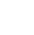 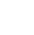 656-287-97-07ExperienciaAgosto-Diciembre 2020Auxiliar AdministrativoLlevar el control de las entradas de chile rojo.Elaboración de las papeletas de entradas de chile rojo y salida en chile seco o chipotle:En la papeleta se anota fecha de entrada, salida, peso de entrada, salida, hornero y fecha en el que se genero el pago.Dar de alta las papeletas en el sistema utilizado.Llevar el control de los kilos que se pagaran en la semana.Realizar aproximados de kilos, para que se genere el pago completo de todos los horneros.Realizar inventarios por mes de agro-químicos y fertilizantes.Dar entrada y salida a los productos.Llevar el control del diésel que se utiliza en los ranchos de Sinaloa, teniendo contacto con personas de aquella ciudad.Obtener rendimientos de los litros por hora que se utilizan en las bombas y tractores.Toda información se envía a mi Jefe Directo a su solicitud. Septiembre 2019-abril 2020 • Auxiliar administrativa • Junta Local de sanidad VegetalAtención a visitas, personas que requieran información o deseen realizar algún trámite. Así como también a los Inspectores de las casetas Fitosanitarias.Verificación de las papeletas llenadas por los Inspectores por motivo del transporte de vegetales o alguna cosecha, esto para el control de plaga.Control y manejo de efectivo de los mismos inspectores y personas que acuden para notificar que transportan consigo algún vegetal o cosecha. De esta forma se maneja un costo por kilogramo de acuerdo al producto.	 Control de las papeletas, ya que se tienen que llevar un control de las mismas.Realizar depósitos a los bancos o el banco correspondiente.Apoyo en lo solicitado a mi Jefe directo.Enero 2019-mayo 2020 • Asesor de ventas • InterceramicAtención a clientes.Realizar cotizaciones. Asesoramiento al cliente sobre los materiales, o muebles de baño.Guiar al cliente sobre su remodelación a realizar.Realizar los cobros de los materiales adquiridos Cortes de cajaSeguimiento de cartera.Septiembre 2018-enero 2019 • Asistente de Dirección • FlexActualización diaria de tableros gráficos relacionados con el área de producción.Realizar reportes de tiempo muerto, horas extras.Actualización semanal de un programa i-Nexus, donde en el cual se reúne información de eficiencia, tiempo muerto, scrap.Diferentes reportes que me solicitaba el Director de Producción.Enero 2016- agosto 2018 • Ejecutivo de cuenta • HSBCAtención a clientes, de la misma manera tratar de resolver y asesorar al cliente para que tome sus mejores decisiones.Promocionar los productos que se manejan en el banco, así mismo dar paso al cumplimiento de las metas individuales establecidas.Cumplir con la cartera de clientes que semana con semana se debe de retroalimentación para llegar al 100% en cada una de las variables.Realizar las tareas administrativas asignadas:  como enviar cada uno de los expedientes de los clientes para su debida integración.Cumplir con los parámetros y lineamentos establecidos para la debida identificación de nuestros clientes. 	Julio 2015- enero 2016 • Ejecutivo de servicio • HSBCManejo de efectivo.Recepción de pagos de usuarios y clientes.Promover los diferentes productos que se manejan en el banco para que con algún ejecutivo de venta se concrete la venta.Realizar la integración de los expedientesSeptiembre 2013- Noviembre2013 • Asistente de gerencia • MANPOWER AGENCIAAsistir al gerente de la planta:Manejo de agenda, llevar a cabo los diferentes reportes solicitados, administrar los archivos de documentos importantes bajo resguardo.Dar atención a clientes vía telefónica como personal sobre los productos que se manejan.Auditor de Mercado diciembre 2013-octubre 2014Autorización de clientes nuevos.Realizar los reportes correspondientes de mi área.Ubicación de clientes en programaAdministración de las rutas a los vendedores para el conocimiento y ubicación de sus clientes.Validación de los mismos en campo.Auxiliar Administrativo diciembre 2014 a marzo 2015Realizar reportes internos.Análisis de saldos, conciliaciones bancarias, así como los resultados de los mismos a todas las áreas involucradas.Realizar inventarios correspondientes tanto de área de almacén como del mismo equipo de oficinas y el de cómputo.Elaboración de requisiciones y órdenes de compra.Apoyo en área de liquidaciones, entrega de valores.Universidad Autónoma de chihuahua, Facultad de contabilidad y administración Campus Camargo Chih.Licenciado en administración de empresas   2007-2012Habilidades Y destrezasFacilidad de palabraResponsable.Honesta.Amable.Respetuosa.Puntual.          Facilidad para aprender.Trabajo en equipo.Trabajo bajo presión.Pro-activa.      ExperienciaAgosto-Diciembre 2020Auxiliar AdministrativoLlevar el control de las entradas de chile rojo.Elaboración de las papeletas de entradas de chile rojo y salida en chile seco o chipotle:En la papeleta se anota fecha de entrada, salida, peso de entrada, salida, hornero y fecha en el que se genero el pago.Dar de alta las papeletas en el sistema utilizado.Llevar el control de los kilos que se pagaran en la semana.Realizar aproximados de kilos, para que se genere el pago completo de todos los horneros.Realizar inventarios por mes de agro-químicos y fertilizantes.Dar entrada y salida a los productos.Llevar el control del diésel que se utiliza en los ranchos de Sinaloa, teniendo contacto con personas de aquella ciudad.Obtener rendimientos de los litros por hora que se utilizan en las bombas y tractores.Toda información se envía a mi Jefe Directo a su solicitud. Septiembre 2019-abril 2020 • Auxiliar administrativa • Junta Local de sanidad VegetalAtención a visitas, personas que requieran información o deseen realizar algún trámite. Así como también a los Inspectores de las casetas Fitosanitarias.Verificación de las papeletas llenadas por los Inspectores por motivo del transporte de vegetales o alguna cosecha, esto para el control de plaga.Control y manejo de efectivo de los mismos inspectores y personas que acuden para notificar que transportan consigo algún vegetal o cosecha. De esta forma se maneja un costo por kilogramo de acuerdo al producto.	 Control de las papeletas, ya que se tienen que llevar un control de las mismas.Realizar depósitos a los bancos o el banco correspondiente.Apoyo en lo solicitado a mi Jefe directo.Enero 2019-mayo 2020 • Asesor de ventas • InterceramicAtención a clientes.Realizar cotizaciones. Asesoramiento al cliente sobre los materiales, o muebles de baño.Guiar al cliente sobre su remodelación a realizar.Realizar los cobros de los materiales adquiridos Cortes de cajaSeguimiento de cartera.Septiembre 2018-enero 2019 • Asistente de Dirección • FlexActualización diaria de tableros gráficos relacionados con el área de producción.Realizar reportes de tiempo muerto, horas extras.Actualización semanal de un programa i-Nexus, donde en el cual se reúne información de eficiencia, tiempo muerto, scrap.Diferentes reportes que me solicitaba el Director de Producción.Enero 2016- agosto 2018 • Ejecutivo de cuenta • HSBCAtención a clientes, de la misma manera tratar de resolver y asesorar al cliente para que tome sus mejores decisiones.Promocionar los productos que se manejan en el banco, así mismo dar paso al cumplimiento de las metas individuales establecidas.Cumplir con la cartera de clientes que semana con semana se debe de retroalimentación para llegar al 100% en cada una de las variables.Realizar las tareas administrativas asignadas:  como enviar cada uno de los expedientes de los clientes para su debida integración.Cumplir con los parámetros y lineamentos establecidos para la debida identificación de nuestros clientes. 	Julio 2015- enero 2016 • Ejecutivo de servicio • HSBCManejo de efectivo.Recepción de pagos de usuarios y clientes.Promover los diferentes productos que se manejan en el banco para que con algún ejecutivo de venta se concrete la venta.Realizar la integración de los expedientesSeptiembre 2013- Noviembre2013 • Asistente de gerencia • MANPOWER AGENCIAAsistir al gerente de la planta:Manejo de agenda, llevar a cabo los diferentes reportes solicitados, administrar los archivos de documentos importantes bajo resguardo.Dar atención a clientes vía telefónica como personal sobre los productos que se manejan.Auditor de Mercado diciembre 2013-octubre 2014Autorización de clientes nuevos.Realizar los reportes correspondientes de mi área.Ubicación de clientes en programaAdministración de las rutas a los vendedores para el conocimiento y ubicación de sus clientes.Validación de los mismos en campo.Auxiliar Administrativo diciembre 2014 a marzo 2015Realizar reportes internos.Análisis de saldos, conciliaciones bancarias, así como los resultados de los mismos a todas las áreas involucradas.Realizar inventarios correspondientes tanto de área de almacén como del mismo equipo de oficinas y el de cómputo.Elaboración de requisiciones y órdenes de compra.Apoyo en área de liquidaciones, entrega de valores.Universidad Autónoma de chihuahua, Facultad de contabilidad y administración Campus Camargo Chih.Licenciado en administración de empresas   2007-2012Habilidades Y destrezasFacilidad de palabraResponsable.Honesta.Amable.Respetuosa.Puntual.          Facilidad para aprender.Trabajo en equipo.Trabajo bajo presión.Pro-activa.      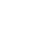 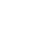 nadia_2302@hotmail.comExperienciaAgosto-Diciembre 2020Auxiliar AdministrativoLlevar el control de las entradas de chile rojo.Elaboración de las papeletas de entradas de chile rojo y salida en chile seco o chipotle:En la papeleta se anota fecha de entrada, salida, peso de entrada, salida, hornero y fecha en el que se genero el pago.Dar de alta las papeletas en el sistema utilizado.Llevar el control de los kilos que se pagaran en la semana.Realizar aproximados de kilos, para que se genere el pago completo de todos los horneros.Realizar inventarios por mes de agro-químicos y fertilizantes.Dar entrada y salida a los productos.Llevar el control del diésel que se utiliza en los ranchos de Sinaloa, teniendo contacto con personas de aquella ciudad.Obtener rendimientos de los litros por hora que se utilizan en las bombas y tractores.Toda información se envía a mi Jefe Directo a su solicitud. Septiembre 2019-abril 2020 • Auxiliar administrativa • Junta Local de sanidad VegetalAtención a visitas, personas que requieran información o deseen realizar algún trámite. Así como también a los Inspectores de las casetas Fitosanitarias.Verificación de las papeletas llenadas por los Inspectores por motivo del transporte de vegetales o alguna cosecha, esto para el control de plaga.Control y manejo de efectivo de los mismos inspectores y personas que acuden para notificar que transportan consigo algún vegetal o cosecha. De esta forma se maneja un costo por kilogramo de acuerdo al producto.	 Control de las papeletas, ya que se tienen que llevar un control de las mismas.Realizar depósitos a los bancos o el banco correspondiente.Apoyo en lo solicitado a mi Jefe directo.Enero 2019-mayo 2020 • Asesor de ventas • InterceramicAtención a clientes.Realizar cotizaciones. Asesoramiento al cliente sobre los materiales, o muebles de baño.Guiar al cliente sobre su remodelación a realizar.Realizar los cobros de los materiales adquiridos Cortes de cajaSeguimiento de cartera.Septiembre 2018-enero 2019 • Asistente de Dirección • FlexActualización diaria de tableros gráficos relacionados con el área de producción.Realizar reportes de tiempo muerto, horas extras.Actualización semanal de un programa i-Nexus, donde en el cual se reúne información de eficiencia, tiempo muerto, scrap.Diferentes reportes que me solicitaba el Director de Producción.Enero 2016- agosto 2018 • Ejecutivo de cuenta • HSBCAtención a clientes, de la misma manera tratar de resolver y asesorar al cliente para que tome sus mejores decisiones.Promocionar los productos que se manejan en el banco, así mismo dar paso al cumplimiento de las metas individuales establecidas.Cumplir con la cartera de clientes que semana con semana se debe de retroalimentación para llegar al 100% en cada una de las variables.Realizar las tareas administrativas asignadas:  como enviar cada uno de los expedientes de los clientes para su debida integración.Cumplir con los parámetros y lineamentos establecidos para la debida identificación de nuestros clientes. 	Julio 2015- enero 2016 • Ejecutivo de servicio • HSBCManejo de efectivo.Recepción de pagos de usuarios y clientes.Promover los diferentes productos que se manejan en el banco para que con algún ejecutivo de venta se concrete la venta.Realizar la integración de los expedientesSeptiembre 2013- Noviembre2013 • Asistente de gerencia • MANPOWER AGENCIAAsistir al gerente de la planta:Manejo de agenda, llevar a cabo los diferentes reportes solicitados, administrar los archivos de documentos importantes bajo resguardo.Dar atención a clientes vía telefónica como personal sobre los productos que se manejan.Auditor de Mercado diciembre 2013-octubre 2014Autorización de clientes nuevos.Realizar los reportes correspondientes de mi área.Ubicación de clientes en programaAdministración de las rutas a los vendedores para el conocimiento y ubicación de sus clientes.Validación de los mismos en campo.Auxiliar Administrativo diciembre 2014 a marzo 2015Realizar reportes internos.Análisis de saldos, conciliaciones bancarias, así como los resultados de los mismos a todas las áreas involucradas.Realizar inventarios correspondientes tanto de área de almacén como del mismo equipo de oficinas y el de cómputo.Elaboración de requisiciones y órdenes de compra.Apoyo en área de liquidaciones, entrega de valores.Universidad Autónoma de chihuahua, Facultad de contabilidad y administración Campus Camargo Chih.Licenciado en administración de empresas   2007-2012Habilidades Y destrezasFacilidad de palabraResponsable.Honesta.Amable.Respetuosa.Puntual.          Facilidad para aprender.Trabajo en equipo.Trabajo bajo presión.Pro-activa.      ExperienciaAgosto-Diciembre 2020Auxiliar AdministrativoLlevar el control de las entradas de chile rojo.Elaboración de las papeletas de entradas de chile rojo y salida en chile seco o chipotle:En la papeleta se anota fecha de entrada, salida, peso de entrada, salida, hornero y fecha en el que se genero el pago.Dar de alta las papeletas en el sistema utilizado.Llevar el control de los kilos que se pagaran en la semana.Realizar aproximados de kilos, para que se genere el pago completo de todos los horneros.Realizar inventarios por mes de agro-químicos y fertilizantes.Dar entrada y salida a los productos.Llevar el control del diésel que se utiliza en los ranchos de Sinaloa, teniendo contacto con personas de aquella ciudad.Obtener rendimientos de los litros por hora que se utilizan en las bombas y tractores.Toda información se envía a mi Jefe Directo a su solicitud. Septiembre 2019-abril 2020 • Auxiliar administrativa • Junta Local de sanidad VegetalAtención a visitas, personas que requieran información o deseen realizar algún trámite. Así como también a los Inspectores de las casetas Fitosanitarias.Verificación de las papeletas llenadas por los Inspectores por motivo del transporte de vegetales o alguna cosecha, esto para el control de plaga.Control y manejo de efectivo de los mismos inspectores y personas que acuden para notificar que transportan consigo algún vegetal o cosecha. De esta forma se maneja un costo por kilogramo de acuerdo al producto.	 Control de las papeletas, ya que se tienen que llevar un control de las mismas.Realizar depósitos a los bancos o el banco correspondiente.Apoyo en lo solicitado a mi Jefe directo.Enero 2019-mayo 2020 • Asesor de ventas • InterceramicAtención a clientes.Realizar cotizaciones. Asesoramiento al cliente sobre los materiales, o muebles de baño.Guiar al cliente sobre su remodelación a realizar.Realizar los cobros de los materiales adquiridos Cortes de cajaSeguimiento de cartera.Septiembre 2018-enero 2019 • Asistente de Dirección • FlexActualización diaria de tableros gráficos relacionados con el área de producción.Realizar reportes de tiempo muerto, horas extras.Actualización semanal de un programa i-Nexus, donde en el cual se reúne información de eficiencia, tiempo muerto, scrap.Diferentes reportes que me solicitaba el Director de Producción.Enero 2016- agosto 2018 • Ejecutivo de cuenta • HSBCAtención a clientes, de la misma manera tratar de resolver y asesorar al cliente para que tome sus mejores decisiones.Promocionar los productos que se manejan en el banco, así mismo dar paso al cumplimiento de las metas individuales establecidas.Cumplir con la cartera de clientes que semana con semana se debe de retroalimentación para llegar al 100% en cada una de las variables.Realizar las tareas administrativas asignadas:  como enviar cada uno de los expedientes de los clientes para su debida integración.Cumplir con los parámetros y lineamentos establecidos para la debida identificación de nuestros clientes. 	Julio 2015- enero 2016 • Ejecutivo de servicio • HSBCManejo de efectivo.Recepción de pagos de usuarios y clientes.Promover los diferentes productos que se manejan en el banco para que con algún ejecutivo de venta se concrete la venta.Realizar la integración de los expedientesSeptiembre 2013- Noviembre2013 • Asistente de gerencia • MANPOWER AGENCIAAsistir al gerente de la planta:Manejo de agenda, llevar a cabo los diferentes reportes solicitados, administrar los archivos de documentos importantes bajo resguardo.Dar atención a clientes vía telefónica como personal sobre los productos que se manejan.Auditor de Mercado diciembre 2013-octubre 2014Autorización de clientes nuevos.Realizar los reportes correspondientes de mi área.Ubicación de clientes en programaAdministración de las rutas a los vendedores para el conocimiento y ubicación de sus clientes.Validación de los mismos en campo.Auxiliar Administrativo diciembre 2014 a marzo 2015Realizar reportes internos.Análisis de saldos, conciliaciones bancarias, así como los resultados de los mismos a todas las áreas involucradas.Realizar inventarios correspondientes tanto de área de almacén como del mismo equipo de oficinas y el de cómputo.Elaboración de requisiciones y órdenes de compra.Apoyo en área de liquidaciones, entrega de valores.Universidad Autónoma de chihuahua, Facultad de contabilidad y administración Campus Camargo Chih.Licenciado en administración de empresas   2007-2012Habilidades Y destrezasFacilidad de palabraResponsable.Honesta.Amable.Respetuosa.Puntual.          Facilidad para aprender.Trabajo en equipo.Trabajo bajo presión.Pro-activa.      ExperienciaAgosto-Diciembre 2020Auxiliar AdministrativoLlevar el control de las entradas de chile rojo.Elaboración de las papeletas de entradas de chile rojo y salida en chile seco o chipotle:En la papeleta se anota fecha de entrada, salida, peso de entrada, salida, hornero y fecha en el que se genero el pago.Dar de alta las papeletas en el sistema utilizado.Llevar el control de los kilos que se pagaran en la semana.Realizar aproximados de kilos, para que se genere el pago completo de todos los horneros.Realizar inventarios por mes de agro-químicos y fertilizantes.Dar entrada y salida a los productos.Llevar el control del diésel que se utiliza en los ranchos de Sinaloa, teniendo contacto con personas de aquella ciudad.Obtener rendimientos de los litros por hora que se utilizan en las bombas y tractores.Toda información se envía a mi Jefe Directo a su solicitud. Septiembre 2019-abril 2020 • Auxiliar administrativa • Junta Local de sanidad VegetalAtención a visitas, personas que requieran información o deseen realizar algún trámite. Así como también a los Inspectores de las casetas Fitosanitarias.Verificación de las papeletas llenadas por los Inspectores por motivo del transporte de vegetales o alguna cosecha, esto para el control de plaga.Control y manejo de efectivo de los mismos inspectores y personas que acuden para notificar que transportan consigo algún vegetal o cosecha. De esta forma se maneja un costo por kilogramo de acuerdo al producto.	 Control de las papeletas, ya que se tienen que llevar un control de las mismas.Realizar depósitos a los bancos o el banco correspondiente.Apoyo en lo solicitado a mi Jefe directo.Enero 2019-mayo 2020 • Asesor de ventas • InterceramicAtención a clientes.Realizar cotizaciones. Asesoramiento al cliente sobre los materiales, o muebles de baño.Guiar al cliente sobre su remodelación a realizar.Realizar los cobros de los materiales adquiridos Cortes de cajaSeguimiento de cartera.Septiembre 2018-enero 2019 • Asistente de Dirección • FlexActualización diaria de tableros gráficos relacionados con el área de producción.Realizar reportes de tiempo muerto, horas extras.Actualización semanal de un programa i-Nexus, donde en el cual se reúne información de eficiencia, tiempo muerto, scrap.Diferentes reportes que me solicitaba el Director de Producción.Enero 2016- agosto 2018 • Ejecutivo de cuenta • HSBCAtención a clientes, de la misma manera tratar de resolver y asesorar al cliente para que tome sus mejores decisiones.Promocionar los productos que se manejan en el banco, así mismo dar paso al cumplimiento de las metas individuales establecidas.Cumplir con la cartera de clientes que semana con semana se debe de retroalimentación para llegar al 100% en cada una de las variables.Realizar las tareas administrativas asignadas:  como enviar cada uno de los expedientes de los clientes para su debida integración.Cumplir con los parámetros y lineamentos establecidos para la debida identificación de nuestros clientes. 	Julio 2015- enero 2016 • Ejecutivo de servicio • HSBCManejo de efectivo.Recepción de pagos de usuarios y clientes.Promover los diferentes productos que se manejan en el banco para que con algún ejecutivo de venta se concrete la venta.Realizar la integración de los expedientesSeptiembre 2013- Noviembre2013 • Asistente de gerencia • MANPOWER AGENCIAAsistir al gerente de la planta:Manejo de agenda, llevar a cabo los diferentes reportes solicitados, administrar los archivos de documentos importantes bajo resguardo.Dar atención a clientes vía telefónica como personal sobre los productos que se manejan.Auditor de Mercado diciembre 2013-octubre 2014Autorización de clientes nuevos.Realizar los reportes correspondientes de mi área.Ubicación de clientes en programaAdministración de las rutas a los vendedores para el conocimiento y ubicación de sus clientes.Validación de los mismos en campo.Auxiliar Administrativo diciembre 2014 a marzo 2015Realizar reportes internos.Análisis de saldos, conciliaciones bancarias, así como los resultados de los mismos a todas las áreas involucradas.Realizar inventarios correspondientes tanto de área de almacén como del mismo equipo de oficinas y el de cómputo.Elaboración de requisiciones y órdenes de compra.Apoyo en área de liquidaciones, entrega de valores.Universidad Autónoma de chihuahua, Facultad de contabilidad y administración Campus Camargo Chih.Licenciado en administración de empresas   2007-2012Habilidades Y destrezasFacilidad de palabraResponsable.Honesta.Amable.Respetuosa.Puntual.          Facilidad para aprender.Trabajo en equipo.Trabajo bajo presión.Pro-activa.      ExperienciaAgosto-Diciembre 2020Auxiliar AdministrativoLlevar el control de las entradas de chile rojo.Elaboración de las papeletas de entradas de chile rojo y salida en chile seco o chipotle:En la papeleta se anota fecha de entrada, salida, peso de entrada, salida, hornero y fecha en el que se genero el pago.Dar de alta las papeletas en el sistema utilizado.Llevar el control de los kilos que se pagaran en la semana.Realizar aproximados de kilos, para que se genere el pago completo de todos los horneros.Realizar inventarios por mes de agro-químicos y fertilizantes.Dar entrada y salida a los productos.Llevar el control del diésel que se utiliza en los ranchos de Sinaloa, teniendo contacto con personas de aquella ciudad.Obtener rendimientos de los litros por hora que se utilizan en las bombas y tractores.Toda información se envía a mi Jefe Directo a su solicitud. Septiembre 2019-abril 2020 • Auxiliar administrativa • Junta Local de sanidad VegetalAtención a visitas, personas que requieran información o deseen realizar algún trámite. Así como también a los Inspectores de las casetas Fitosanitarias.Verificación de las papeletas llenadas por los Inspectores por motivo del transporte de vegetales o alguna cosecha, esto para el control de plaga.Control y manejo de efectivo de los mismos inspectores y personas que acuden para notificar que transportan consigo algún vegetal o cosecha. De esta forma se maneja un costo por kilogramo de acuerdo al producto.	 Control de las papeletas, ya que se tienen que llevar un control de las mismas.Realizar depósitos a los bancos o el banco correspondiente.Apoyo en lo solicitado a mi Jefe directo.Enero 2019-mayo 2020 • Asesor de ventas • InterceramicAtención a clientes.Realizar cotizaciones. Asesoramiento al cliente sobre los materiales, o muebles de baño.Guiar al cliente sobre su remodelación a realizar.Realizar los cobros de los materiales adquiridos Cortes de cajaSeguimiento de cartera.Septiembre 2018-enero 2019 • Asistente de Dirección • FlexActualización diaria de tableros gráficos relacionados con el área de producción.Realizar reportes de tiempo muerto, horas extras.Actualización semanal de un programa i-Nexus, donde en el cual se reúne información de eficiencia, tiempo muerto, scrap.Diferentes reportes que me solicitaba el Director de Producción.Enero 2016- agosto 2018 • Ejecutivo de cuenta • HSBCAtención a clientes, de la misma manera tratar de resolver y asesorar al cliente para que tome sus mejores decisiones.Promocionar los productos que se manejan en el banco, así mismo dar paso al cumplimiento de las metas individuales establecidas.Cumplir con la cartera de clientes que semana con semana se debe de retroalimentación para llegar al 100% en cada una de las variables.Realizar las tareas administrativas asignadas:  como enviar cada uno de los expedientes de los clientes para su debida integración.Cumplir con los parámetros y lineamentos establecidos para la debida identificación de nuestros clientes. 	Julio 2015- enero 2016 • Ejecutivo de servicio • HSBCManejo de efectivo.Recepción de pagos de usuarios y clientes.Promover los diferentes productos que se manejan en el banco para que con algún ejecutivo de venta se concrete la venta.Realizar la integración de los expedientesSeptiembre 2013- Noviembre2013 • Asistente de gerencia • MANPOWER AGENCIAAsistir al gerente de la planta:Manejo de agenda, llevar a cabo los diferentes reportes solicitados, administrar los archivos de documentos importantes bajo resguardo.Dar atención a clientes vía telefónica como personal sobre los productos que se manejan.Auditor de Mercado diciembre 2013-octubre 2014Autorización de clientes nuevos.Realizar los reportes correspondientes de mi área.Ubicación de clientes en programaAdministración de las rutas a los vendedores para el conocimiento y ubicación de sus clientes.Validación de los mismos en campo.Auxiliar Administrativo diciembre 2014 a marzo 2015Realizar reportes internos.Análisis de saldos, conciliaciones bancarias, así como los resultados de los mismos a todas las áreas involucradas.Realizar inventarios correspondientes tanto de área de almacén como del mismo equipo de oficinas y el de cómputo.Elaboración de requisiciones y órdenes de compra.Apoyo en área de liquidaciones, entrega de valores.Universidad Autónoma de chihuahua, Facultad de contabilidad y administración Campus Camargo Chih.Licenciado en administración de empresas   2007-2012Habilidades Y destrezasFacilidad de palabraResponsable.Honesta.Amable.Respetuosa.Puntual.          Facilidad para aprender.Trabajo en equipo.Trabajo bajo presión.Pro-activa.      